           Гиберт ИА.Учитель географии, биологии.МОУ «СОШ» пгт. Кожва       8 класс            Восточная Сибирь. Величие и суровость природы      Оборудование: учебники, атласы, контурные карты, карточки с номенклатурой,  карточки,     словарики, настенные карты: физическая карта России, тектоническая карта России. Презентация.Проектор, карточки  заданиями.Оргмомент:  Здравствуйте ребята!Сегодня мы продолжаем путешествовать по карте России. А вот по какому району, попробуйте определить сами, прочитав отрывок стихотворения./ Слайд 1/ Правильно.                            Это Восточная Сибирь.Приложение 1Приложение 2Приложение 3Приложение 4Приложение 5Приложение 6ПрезентацияСписок используемой литературы:1.И.И.Баринова «География.Природа России» 8 класс2.Е.А.Жижина «Поурочные разработки по географии «Природа России» 8 класс3. Википедия.Записываем в тетрадь тему.Слайд 2Восточная Сибирь. Величие и суровость природы.ЦелеполаганиеИсходя из нашей темы, какую цель мы сегодня ставим перед собой?Ответ уч-сяПознакомиться с физико-географическим районом – Восточная Сибирь.Пояснение учителяЗнакомиться мы будем в течение  двух уроков.УчительВопрос:По какой традиционной схеме мы будем изучать район?УченикиОтвет  Слайд 3Географическое положение------ -рельеф-------полезные ископаемые----- исследования--------климат-----------внутренние воды--------т. д.УчительПравильно, это традиционная схема, по которой мы изучали предыдущие географические районы. И здесь мы придерживаемся единого плана. На  первом уроке мы рассмотрим Г.П,  рельеф, полезные ископаемые, исследовании. На втором уроке -  климат, внутренние воды.УчительКакие задачи мы сегодня должны решить?1.Формировать знания о Восточной Сибири2.Развивать умение самостоятельно устанавливать связь геологического строения  с рельефом и полезными ископаемыми.3. Развивать наблюдательность, отвлеченное мышление (анализ, синтез, абстрагирование, обобщение), практические действия, стимулировать учащихся к использованию различных способов выполнения заданий.УчительИтак, начинаем решать наши задачи с определения географического положения, т.к оно определяет особенности природы этого уникального ПТК.Географическое положениеЗадание 1Сопоставление1.Определите по атласу  (физическая карта России, Восточной Сибири)и учебнику: А) Границы Восточной Сибири.Б) Пересекает ли её северный полярный круг?В) Какова протяжённость территории с севера на юг, с запада на восток?Г) Что вы можете сказать о влиянии океанов на природу равнины.Д) Чем отличается Г.П. Восточной Сибири от Г.П. Западной Сибири?ЗакреплениеСлайд 4«Установите соответствие» К доске  выходит учащийся и выполняет задание на оценку.Учитель. СообщениеСлайд 5«Мозговой Штурм»ВопросыА знаете ли вы?Прежде  чем мы перейдём к следующему пункту плана. Послушайте сообщение:     У Лукоморья дуб зелёный     Златая цепь на дубе том     И днём и ночью кот учёный     Всё ходит по цепи кругом….     Там на неведомых дорожках     Следы невиданных зверей….. Кто автор этих строк? К какой поэме  написан этот эпиграф?Какое отношение они имеют к нашей темеЧто такое лукоморье и где оно находится?ПояснениеСлайд 6Оказывается  прямое. Найдите на карте город Туруханск.  В  1602 году это место называлось Мангазея. Так вот именно Мангазея по преданию и есть сказочное Лукоморье, описанное Пушкиным.А само слово Лукоморье - это заповедное место на окраине вселенной. Где стоит мировое древо-ось мира, по которой можно попасть в другие миры . Лукоморье-это изгиб морского берега. (излучина).Мы продолжаем знакомиться с Восточной Сибирью2. РельефРабота проходит по группам. Каждая группа получает задание, на выполнение которого отводится 15 минут.Работа с текстом учебника и картами атласаПроверкаОбобщение:УчительВопрос.Ученик: ответ1.Каждая группа определяет особенности рельефа  ( по рис 75 учебника) и выписывает те формы рельефа, которые здесь находятся. (Приложение 1) 2.Показываем формы рельефа по атласу и настенной карте России.3.Почему рельеф Восточной Сибири столь разнообразен? Так как здесь есть и равнины и горы.Внутрипредеметная связь.УчительСхема 1 Схема 2Дополните  схемы:Ребята. А давайте  вспомним  как отличаются равнины и горы по высоте?Вы видите на доске схемы,      Равнины                                                Горы Два ученика по желанию идут к доске. Вот как выглядят готовые схемы.          Равнины                                          Горы 0-200м               200-500м        500-1000м           Низкие            Средние        ВысокиеНизменности  Возвышенности  Плоскогорья  от 200-до1000  1000-2000           2000Оцениваем выполнение заданийУчительВы видите на доске следующее задание: (Приложение 1)Задание по атласуПроверкаПродолжаем  поисковую беседу о разнообразии рельефаУченикУчитель: Подведение итога: Оценивание учащихсяНайдите на изучаемой территории максимальные отметки и определите высоту гор, тип равнин.Г. Бырранга-Г.Камень- Среднесибирское………..АлтайГ.Бырранга- 1146 м-средниеГ.Камень-1701-  средниеГ Победы-3003-высокиеГ. Алтай-5506 –высокиеСреднесибирское плоскогорье, т.к. 500-700 м2. причина разнообразия рельефа: Разнообразие заключается в том, что Восточная Сибирь отличается большой приподнятостью над уровнем океана.Мы очень  ударно поработали и давайте подведём  итоги, оценивая все устные ответы.УчительПроблемный вопросУченикиОтветРабота со словариками. Найдите что такое траппы?Учитель: Дополнительный материалМы уже знаем высоту над уровнем моря Среднесибирского плоскогорья.Почему Среднесибирское плоскогорье выше Русской равнины? Самостоятельно изучают текст учебника, сравнивают карты атласа, дают предполагаемые варианты ответов. В основании лежит Сибирская платформа. Она поднималась более активно, здесь находятся разливы магматических излившихся пород ступенчатой формы-траппы.Приложение 2Траппы настолько достигают гигантских размеров, что они видны из космоса. Подтверждение этому - фотография на слайде./Слайд 7/УчительБеседаЧто  на поверхности мы выяснили, а сейчас заглянем в недра земли.УченикЗадание  в группах.1 группа Слайд 82 группа Слайд 93 группа Слайд 10Задание в парахПроверка Слайд 11ОцениваниеСопоставление физической и тектонической карт, составление таблицы.(Приложение 1)Двое  желающих ученика подходят к настенным картам один к физической , другой- к тектонической, Показывают и объясняют.Оцениваю  работу у  настенных карт.Ученик                             Задание.Работа  ссловариками На доске показаны схемы.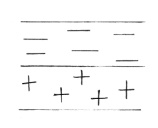 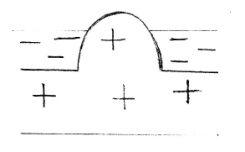 а	б	Объяснить:Что изображено на схемах а) и б).Какое строение?Каким формам рельефа соответствует?Что такое платформа и щит? Прочитайте (Приложение 2)Учитель:1.Решение проблемного вопросаПримерВы определили. Что горы  Южной Сибири сформировались в палеозое: байкальская,  герцинская,  мезозойская складчатости. Почему тогда здесь часты землетрясения?За последние 200 лет в горах Байкала произошло примерно 800 землетрясений (до 9 баллов)Размышления учеников и предполагаемый ответОни продолжают формироваться и в альпийское горообразование.2.ВопросПочему эти горы являются складчато-глыбовами?  Опишите их.ОтветТак как вторичное возрождение, значит глыбовые движения в кайнозое ;плоские вершины, межгорные котловины.ОцениваниеЗа лучшие ответы на эти сложные вопросыСовместная работа учитель-ученикРабота с учебником,атласами. дополнительной информациейЗадание в группахЗнакомство с котловинами. (Слайд12 )Здесь наблюдается температурная инверсия (Приложение 2)Прочитайте из словарика и запомните это явление. Она приводит к высоким летним температурам. Зимой - повышение температуры с высотой. Лето-жаркое,  зима - до – 40 градусов.Приложение 3А знаете ли вы?Минусинскую котловину называют Сибирской Италией. Так как здесь выращивают бахчёвые и даже сады.Делаем вывод и записываем в тетрадь.Рельеф разнообразен. Так как разнообразна его геологическая история развития территории и сложившиеся в результате геологическое строение.РазминкаФамилии на картеСлайд 12Слайд 13Посмотрите на карту и вы увидите название на Вилюе -  Чернышевский. При изучении какого предмета вы встречали эту фамилию? ( правильно - литературы)Послушайте о Чернышевском (Приложение 4)А что означает на карте место под названием Ерофей Павлович? (Приложение 4)3. Полезные ископаемыеПроблемный вопросПочему Тунгусский угольный бассейн сравнительно  мало известен широкой массе читателей?Предполагаемые ответы записывают в тетрадь.-далеко от европейской части-далеко от железнодорожных магистралей-резерв для будущего.Задания по геологической карте и учебникам, в контурной карте.Ученики исследуют  содержание карты, изучают полезные ископаемые. Отмечают в контурной карте  основные П.И (.Приложение 1) Задания выполняют по группам.Проверка Слайд 15В тетрадиКакая закономерность прослеживается в размещении полезных ископаемых в Восточной Сибири.Вывод записать в тетрадьМагматические-  в горах, на щитах. Топливные- в осадочном чехле платформ, в прогибах.Запомните! Слайд 16Сообщения о кимберлитовой трубке (Приложение 5)Слайд 17 Слайд 18Работа по атласу и контурным картам.Центр алмазодобычи-город Мирный  ( Приложение 5)Центр золотодобычи-Бодайбо.Домашнее задание:Сбор контурных карт и тетрадей с заданиями.Номенклатура (Приложение 6)  ( По желанию можно отметить в контурных картах, можно устно  по атласу и настенной карте.)Параграф 37.Сообщения по желанию «Выбор любой понравившейся темы»Словарики и номенклатуру вклеиваю ребятам в тетрадь. (Приложение 2, Приложение 6)Подведение итоговРефлексияСлайд 19Озвучиваю фамилии самых активных ребят, комментирую оценки.На уроке я работал                                 активно/пассивноСвоей работой я                                      доволен/не доволенУрок показался мне                                коротким/длиннымЗа урок я                                                  устал/не усталМатериал урока мне                               интересен/не интересен                                                                  понятен/не понятен                                                                  полезен/бесполезенДомашнее задание мне кажется            лёгким/трудным                                                                  интересным/не интересным   Молодцы! Спасибо за урок.